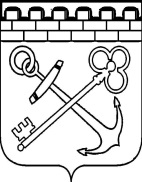 КОМИТЕТ ПО РАЗВИТИЮ МАЛОГО, СРЕДНЕГО БИЗНЕСАИ ПОТРЕБИТЕЛЬСКОГО РЫНКА ЛЕНИНГРАДСКОЙ ОБЛАСТИПРИКАЗО внесении изменения в приказ комитета по развитию малого, среднего бизнеса и потребительского рынка Ленинградской области от 13 марта 2018 года № 5 «Об организации мониторинга деятельности субъектов малого и среднего предпринимательства в Ленинградской области в 2018 – 2021 годах» В рамках реализации подпрограммы «Развитие малого, среднего предпринимательства и потребительского рынка Ленинградской области» государственной программы «Стимулирование экономической активности Ленинградской области», утвержденной постановлением Правительства Ленинградской области от 14.11.2013 № 394, и в соответствии с постановлением Правительства Ленинградской области от 12.12.2016 № 480 «Об утверждении Порядка предоставления и расходования субсидий из областного бюджета Ленинградской области бюджетам муниципальных образований Ленинградской области 
для софинансирования мероприятий по организации мониторинга деятельности субъектов малого и среднего предпринимательства», п р и к а з ы в а ю:1. Внести в приложение 2 к приказу изменения, дополнив раздел 3 «Права 
и обязанности сторон» подпунктом 3.2.17. следующего содержания:«3.2.17. Представлять в комитет заявки на перечисление субсидии в пределах суммы, необходимой для оплаты денежных обязательств по расходам, с приложением копий документов, подтверждающих наличие соответствующих денежных обязательств по расходам получателя субсидии, не позднее трех рабочих дней 
с момента возникновения таких обязательств.».2. Разместить настоящий приказ в информационно-телекоммуникационной сети «Интернет» на официальном сайте комитета по развитию малого, среднего бизнеса 
и потребительского рынка Ленинградской области.от     марта 2019 года№     Председатель комитета по развитию малого, среднего бизнеса и потребительского рынка Ленинградской областиС.Нерушай